WZÓR Zarządzenie/Regulaminzarządu …………………………….z dnia …………………...w sprawie: zasad segregowania śmieci w …………………………………W trosce o środowisko naturalne oraz w związku z nowymi przepisami dotyczącymi zasad segregowania śmieci, niniejszym zarządzeniem/regulaminem ………………………………… (dalej: Firma) wprowadza nowe zasady segregowania śmieci i zobowiązuje do ich przestrzegania i stosowania wszystkich pracowników Firmy.§ 1.Postanowienia wstępne i wybrane definicjeZgodnie z przepisami krajowymi oraz uchwałami Rady Miasta Stołecznego Warszawy, Firma zobowiązuje się do segregowania śmieci zgodnie z obowiązującymi wytycznymi.Na terenie Firmy (w budynku i w altanie śmietnikowej) dostępne są śmietniki umożliwiające segregację śmieci zgodnie z wytycznymi niniejszego zarządzenia/regulaminuRodzaje segregowanych śmieci, zgodnie z przepisami to:PapierMetale i tworzywa sztuczneSzkłoOdpady zmieszaneBio ZieloneOdpady wielogabarytowePozostałe (elektrośmieci, baterie, leki)Sposób segregowania śmieci zgodnie z przepisami W sytuacji wątpliwości co do odpadu i jego przeznaczeniu selektywnych w rozumieniu przepisów można ustalić sposób jego segregacji poprzez dedykowaną wyszukiwarkę: https://segregujna5.um.warszawa.pl/ Znajomość segregacji śmieci można również zweryfikować każdorazowo pod adresem https://segregujna5.um.warszawa.pl/sprawdz-sie/ Punkty Selektywnego Zbierania Odpadów Komunalnych – zwane w skrócie PSZOK-i - to zlokalizowane na terenie m.st. Warszawy miejsca bezpłatnie  przyjmujące odpady komunalne z gospodarstw domowych, przeznaczone do unieszkodliwienia lub odzysku.Mobilne Punkty Selektywnego Zbierania Odpadów Komunalnych (zwane w skrócie MPSZOK-i) – to bezpłatne przyjmowanie odpadów komunalnych niebezpiecznych, działający w systemie objazdowym.Przydatne strony internetowe:https://czysta.um.warszawa.pl/ https://warszawa19115.pl/ § 2Zasady segregowania śmieci w ……………………………..Ogólne zasady segregowania śmieci.Odpady wrzucamy tylko do odpowiednio oznakowanych pojemników lub pojemników z ustalonym przeznaczeniem.Nie myjemy opakowań, słoików i innych odpadów.Odrywamy wieczka od pojemników.Minimalizujemy wielkość odpadów – pamiętamy o zgniataniu metalowych puszek, plastikowych butelek czy składaniu kartonów.Opróżniamy opakowania z resztek zawartości - wyrzucamy opakowania bez zawartości i resztek produktów.Nie wrzucamy mięsa do BIO, tylko resztki roślinne.Wyrzucamy odpady BIO luzem, ewentualnie w torebkach papierowych lub foliowych.Segregujemy tylko czysty papier, brudny trafia do śmieci ZMIESZANYCH (naklejka: Inne)Przeterminowane leki oraz termometry oddajemy do wybranych aptek bądź PSZOK-ów.Odpady komunalne niebezpieczne (np.: pojemniki pod ciśnieniem po aerozolach, baterie, akumulatory, rozpuszczalniki, kwasy, alkalia, substancje żrące) oddajemy do PSZOK-ów bądź MPSZOK-ów – tych odpadów nie wolno wrzucać do pojemników na segregację ani wystawiać w altanach śmietnikowych.Szczegółowe zasady segregowania śmieci w ……………………. (przykładowe szczegółowe zasady)Kosze umieszczone przy biurkach (bez naklejek o ich przeznaczeniu) służą tylko i wyłącznie do segregacji papieru, uwzględniając zapis pkt 4b poniżej.  Kosze oznaczone jako „Plastik” służą tylko i wyłącznie do segregacji tworzyw sztucznych i metali.Kosze umieszczone w toaletach służą tylko do segregacji odpadów zmieszanych (Naklejka na koszu: Inne)Odpady BIO zbierane są tylko i wyłącznie do dedykowanego śmietnika, który znajduje się tylko na terenie kuchni. Kosz oznaczony słowem „Szkło” służy tylko i wyłącznie do segregacji odpadów szklanych i znajduje się tylko na terenie kuchni.Pozostałe (śmieci rzadkie)Elektrośmieci - zużyty sprzęt elektryczny oraz elektroniczny będzie w miarę bieżących potrzeć wywożony do punktu zbiórki zużytego sprzętu elektrycznego i elektronicznego. (Elektrośmieci składowane są do czasu ich wywiezienia w ……………………………….)Baterie i akumulatory - zużyte baterie i akumulatory zawozimy do punktu zbiórki baterii i akumulatorów. (Zużyte baterie i akumulatory składowane są w ……………………………. w pojemniku do tego przeznaczonym)Leki - przeterminowane leki wraz opakowaniami będziemy na bieżąco oddawać do wyznaczonych aptek:  https://czysta.um.warszawa.pl/documents/10181/0/Wykaz%20aptek%20podstawowy%201%20zmiana%202019.pdf Altana śmietnikowaPodczas ogólnego sprzątania, śmieci z koszy w budynku przesypywane są do dedykowanych worków MPO, oznaczonych dedykowanymi kolorami i nazwami (jeśli worki są dostępne)Śmieci zbierane selektywnie w koszach na terenie budynku, opróżniane są tylko i wyłącznie do dedykowanych pojemników zlokalizowanych w altanie śmietnikowej. UWAGA! Kategorycznie zabrania się opróżniania koszy z biura do pojemników w altanie o innym przeznaczeniu. Dodatkowe ustaleniaNakrętki plastikowe – zbierane są do oddzielnego pojemnika wystawionego w kuchni. Korki będą przekazywane …………………. z rejonu naszej dzielnicy a następnie dalej dystrybuowane w celach charytatywnych.Makulatura – Śmieci określane jako papier, (w szczególności kartony, czasopisma, ulotki, papier z niszczarki itp.) zbiorczo trafiają do wydzielonego kartonu w …………………………… w celu odrębnego składowania makulatury, która następnie zostanie dostarczona do punktów zbiórki makulatury na terenie naszej dzielnicy.Papier, który nie trafił do makulatury bezwzględnie musi trafić do kosza z przeznaczeniem na papier a następnie do kosza głównego z przeznaczeniem na papier w altanie śmietnikowej. Każdy dział może we własnym zakresie zbierać makulaturę, tworząc do tego celu dedykowane miejsce w dziale, pod warunkiem, że co najmniej raz w miesiącu makulatura zostanie zniesiona do ………………….., w którym zbierana jest makulatura.§ 3Harmonogram odbiorówOdbiór odpadów selektywnych odbywa się zgodnie z harmonogramem.Szczegółowy harmonogram odpadów znajduj się: https://warszawa19115.pl/harmonogramy-wywozu-odpadow § 4Postanowienia końcowePostanowienia niniejszego zarządzenia/regulaminu obowiązują wszystkich pracowników Firmy przebywających na terenie siedziby Firmy.Pracownicy Firmy zobowiązują się do przestrzegania zapisów niniejszego zarządzenia/regulaminu oraz do bieżącego zgłaszania usprawnień mających za zadanie zapewnić i wspomóc obowiązek segregowania śmieci. Zapytania związane z segregacją śmieci rzadkich i makulatury należy kierować do …………………………...Niniejsze/y zarządzenie/regulamin wchodzi w życie z dniem jego podpisania i obowiązuje do czasu jego odwołania lub modyfikacji przez zarząd Firmy. Rodzaj śmieciTAKNIEPapierczyste opakowania z papieru i tektury, gazety, czasopisma i ulotki, kartony, zeszyty, papier biurowy.Zatłuszczone opakowania z papieru, zużyte ręczniki papierowe i chusteczki.Metale i tworzywa sztucznepuste, zgniecione butelki plastikowe, zakrętki od butelek i słoików, plastikowe opakowania, torebki, worki foliowe, kartony po sokach i mleku (tzw. tetrapaki), zgniecione puszki po napojach i żywnościZużyte baterie i akumulatory, sprzęt elektryczny oraz elektroniczny, puszki i pojemniki po farbach, butelki po olejach samochodowych, opakowania po aerozolach, opakowania po olejach silnikowych, zatłuszczone, styropian po żywnościSzkłoopakowania szklane, w szczególności: puste butelki, słoiki, opakowania po kosmetykach, puste opakowania po lekachSzkło stołowe, ceramika, porcelana, wyroby ze szkła żaroodpornego, szkło okienne, lustra, szyby, żarówki, świetlówkiOdpady zmieszanenp.: resztki mięsne oraz kości, mokry lub zabrudzony papier, zużyte materiały higieniczne, w tym pieluchy jednorazowe, żwirek z kuwet dla zwierząt, fajans, potłuczone szyby i lustra, tekstyliasprzęt elektryczny oraz elektroniczny, AGD, baterie i akumulatory, odpady budowlane i remontowe, odpady zielone, leki oraz chemikaliaBioodpadki warzywne i owocowe, skorupki jaj, fusy po kawie i herbacie, zwiędłe kwiaty oraz rośliny doniczkowe, resztki jedzeniaUWAGA! TYLKO RESZTKI POCHODZENIA ROŚLINNEGOResztki mięsne, kości oraz tłuszcze zwierzęce, olej jadalny, ziemia i kamienie, odchody zwierzątZieloneliście, skoszona trawa, rozdrobnione gałęzie(odbiór od marca do listopada)kamienie, popiół, ziemiaOdpady wielogabarytowestare meble (także rozłożone na części)oraz wyroby tapicerskie (np. fotele, wersalki, pufy), materace, zabawki dużych rozmiarówsprzęt elektryczny oraz elektroniczny (np.: stare pralki, lodówki), materiały i odpady budowlane, remontowe, wanny, umywalki, grzejniki, muszle toaletowe, ramy okienne, drzwi, niesprasowane, duże kartony, opony samochodoweTAKOdpady przyjmowane przez PSZOK-iNIEOdpady nie przyjmowane przez PSZOK-iopakowania z papieru i tektury, ze szkła, z tekstyliów;odpady opakowaniowe z metali i tworzyw sztucznych (puszki po napojach, art. spożywczych, butelki PET, opakowania po olejach spożywczych itp.);opakowania ze szkła (np. puste butelki, słoiki, opakowania szklane po kosmetykach);opakowania po olejach silnikowych, detergentach, środkach ochrony roślin;pojemniki pod ciśnieniem po aerozolach;zużyte lub przeterminowane gaśnice samochodowe oraz z gospodarstw domowych;opony pojazdów osobowych, motocykli, rowerów;odpady z betonu, gruzu ceglanego, ceramiki, glazury i terakoty itp. stanowiące odpady komunalne z samodzielnie przeprowadzanych remontów;szkło np. okienne, drzwiowe bezbarwne, lustra;odzież, tekstylia;opakowania z tekstyliów (np. worki jutowe);rozpuszczalniki, kwasy, alkalia (substancje żrące);odczynniki fotograficzne;środki ochrony roślin;oleje i tłuszcze jadalne;przepracowane lub przeterminowane oleje silnikowe;farby, opakowania po farbach oraz opakowania po farbach zawierające substancje niebezpieczne;kleje, opakowania po klejach zawierające substancje niebezpieczne;tusze, tonery do drukarek;lepiszcze i żywice oraz lepiszcze i żywice zawierające substancje niebezpieczne;detergenty (w opakowaniu jednostkowym producenta);drewno zawierające substancje niebezpieczne;drewno tj. skrzynki drewniane, deski itp.;opakowania zawierające pozostałości substancji niebezpiecznych lub nimi zanieczyszczone;doniczki, wiadra, skrzynki, miski, zabawki, meble ogrodowe itp.;ramy rowerowe, koła rowerowe, wieszaki, obudowy urządzeń klamki, elementy metalowe itd.;lampy fluorescencyjne, świetlówki, lampy energooszczędne, termometry rtęciowe;urządzenia chłodnicze i klimatyzacyjne, np.: lodówki, chłodziarki, klimatyzatory domowe;zużyte urządzenia elektryczne i elektroniczne, np.: odbiorniki radiowe i TV zawierające lampy rtęciowe, zmywarki, kuchenki gazowe i elektryczne, pralki, odkurzacze, odtwarzacze CD, DVD;akumulatory, baterie;przeterminowane leki;odpady wielkogabarytowe;odpady ulegające biodegradacji (np. trawa i liście) - tylko w PSZOK przy ul. Płytowej 1;lub inne niewymienione frakcje odpadów komunalnych zbierane w sposób selektywny.niesegregowane zmieszane odpady komunalne;materiały zawierające azbest;papa i styropian budowlany;odpady w opakowaniach cieknących, uszkodzonych w stopniu powodującym wyciek substancji znajdujących się wewnątrz opakowania;odpady, których ilość, skład i charakter wskazują na to, iż pochodzą z działalności gospodarczej (do których stosuje się odrębne przepisy w zakresie gospodarowania odpadami.TAKOdpady przyjmowane przez MPSZOK-iNIEOdpady nie przyjmowane przez MPSZOK-ifarby, opakowania po farbach, olejach innych niż spożywcze, detergentach, środkach ochrony roślin, pojemniki pod ciśnieniem po aerozolach, rozpuszczalniki, lampy fluorescencyjne, świetlówki, lampy energooszczędne, termometry rtęciowe, tusze, tonery do drukarek, kleje, opakowania po klejach, detergenty, baterie, akumulatory, mały zużyty sprzęt elektryczny oraz elektroniczny (nie większy niż 25cm, np.: czajniki, suszarki, głośniki), a także oleje i tłuszcze jadalneodpady remontowo-budowlane, duży zużyty sprzęt elektryczny oraz elektroniczny, odpady wielkogabarytowe, odpady zielone, leki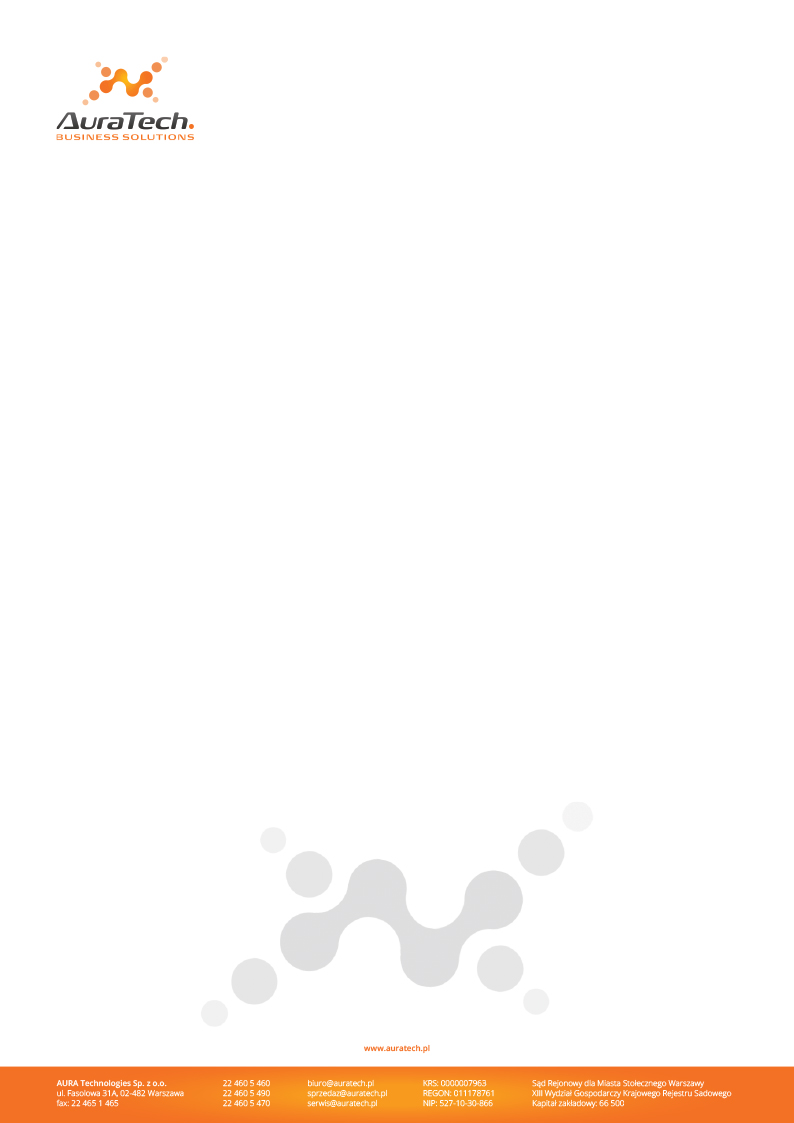 